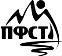 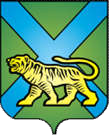 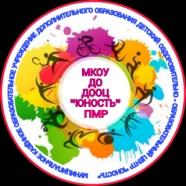 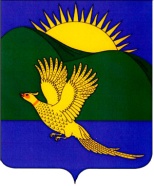 Краевые соревнования по спортивному туризму«КРЕЩЕНСКАЯ БИТВА»/дистанция пешеходная/ (код вида спорта 0840241811Я) 21 января 2023 г.                                                                                                                               Спортивный зал «ДК»                                                                                                                                                                            с. Сергеевка УСЛОВИЯ СОРЕВНОВАНИЙ В ДИСЦИПЛИНЕ «ДИСТАНЦИЯ – ПЕШЕХОДНАЯ - СВЯЗКА», 3 КЛАСС КЛАСС ДИСТАНЦИИ: 3КОЛИЧЕСТВО ТЕХНИЧЕСКИХ ЭТАПОВ: 11Под пунктами, указанными в условиях прохождения этапов, подразумеваются пункты «Регламента…» Все судейские карабины являются разъемные  КВ включается одновременно с командой судьи «Старт», выключается по освобождению судейского оборудования и выхода снаряжения из опасной зоны. КВ дистанции 25 минут Длина перильной веревки на спусках должна быть не менее 8 м.   Перечень, порядок, параметры, оборудование этапов и условия их прохождения:  Работать на следующем блоке этапов разрешается, если командное оборудование покинуло ТО предыдущего блока.                        Судейские перила                        Наведение перил                        ВСС                        Восстановление перил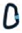 ТО разъёмный судейский карабинБлок 1	GGG	GG
GБлок 2                           GGG                                       GGG                                                  G  G	6		4 ППС	GGБлок 3GG	GGG		G	G4 Блок	24GG                                                                                                                               GGG		4,5	4,5                                                                                                                                     G                                                                                                                                        	2ППС                                                                                                                                        GКраевые соревнования по спортивному туризму«КРЕЩЕНСКАЯ БИТВА»/дистанция пешеходная/ (код вида спорта 0840241811Я) 21 января  2023 г.                                                                                                                                Спортивный зал «ДК»                                                                                                                                                                            с. СергеевкаУСЛОВИЯ СОРЕВНОВАНИЙ В ДИСЦИПЛИНЕ «ДИСТАНЦИЯ – ПЕШЕХОДНАЯ - СВЯЗКА», 2 КЛАСС  ГРУППА- 14-15 ЛЕТКЛАСС ДИСТАНЦИИ: 2 КОЛИЧЕСТВО ТЕХНИЧЕСКИХ ЭТАПОВ: 8Под пунктами, указанными в условиях прохождения этапов, подразумеваются пункты «Регламента…» Все судейские карабины являются разъемные  КВ включается одновременно с командой судьи «Старт», выключается по освобождению судейского оборудования и выхода снаряжения из опасной зоны. КВ дистанции 20 минут. Длина перильной веревки на спусках должна быть не менее 8 м.                        Судейские перила                        Наведение перил                        ВССТО разъёмный судейский карабинБлок 1                                                                                                   GGG                 GБлок 2                                                           GGG                                                          GG		4ППС		G3 Блок     GG                                                                                                             GG                                                                                                                           GGКраевые соревнования по спортивному туризму«КРЕЩЕНСКАЯ БИТВА»/дистанция пешеходная/ (код вида спорта 0840241811Я) 21 января  2023 г.                                                                                                                                Спортивный зал «ДК»                                                                                                                                                                            с. СергеевкаУСЛОВИЯ СОРЕВНОВАНИЙ В ДИСЦИПЛИНЕ «ДИСТАНЦИЯ – ПЕШЕХОДНАЯ - СВЯЗКА», 2 КЛАСС  ГРУППА- 11-13 ЛЕТКЛАСС ДИСТАНЦИИ: 2 КОЛИЧЕСТВО ТЕХНИЧЕСКИХ ЭТАПОВ: 7Под пунктами, указанными в условиях прохождения этапов, подразумеваются пункты «Регламента…» Все судейские карабины являются разъемные  КВ включается одновременно с командой судьи «Старт», выключается по освобождению судейского оборудования и выхода снаряжения из опасной зоны. КВ дистанции 20 минут.                        Судейские перила                        ВССТО разъёмный судейский карабинБлок 1                                                                                                   GGG                 GБлок 2                                                                                                                                 GG		4ППС		G3 Блок     GG                                                                                                             GG                                                                                                                           GGСтарт По команде судьи старт с отметкой в стартовой станции SportIdent Блок 1  навесной переправа- спуск по наклонной навесной переправе навесной переправа- спуск по наклонной навесной переправе навесной переправа- спуск по наклонной навесной переправе навесной переправа- спуск по наклонной навесной переправе навесной переправа- спуск по наклонной навесной переправеЭтап 1  Навесная переправа первый с ВСВ Навесная переправа первый с ВСВ Навесная переправа первый с ВСВ Навесная переправа первый с ВСВ Навесная переправа первый с ВСВПараметры: Параметры: L 19 м. α 90° α 90° α 90° Оборудование: Оборудование: Судейские двойные  перилаСудейские двойные  перилаСудейские двойные  перилаСудейские двойные  перилаОборудование: Оборудование:  ИС РЗ РЗ ТО-1 карабинОборудование: Оборудование: ЦС  ОЗ ОЗ ТО-3 карабинаДействия: Действия: по п.7,9по п.7,9по п.7,9по п.7,9Этап 2 Спуск по наклонной навесной переправе  с ВКССпуск по наклонной навесной переправе  с ВКССпуск по наклонной навесной переправе  с ВКССпуск по наклонной навесной переправе  с ВКССпуск по наклонной навесной переправе  с ВКСПараметры: Параметры: L 8 м. α 35° α 35° α 35° Оборудование: Оборудование: ИС ОЗ ТО-3 карабина  ТО-3 карабина  Оборудование: Оборудование: ЦС РЗ ТО-2 карабин ТО-2 карабин Действия: Действия: Первый  Первый участник крепит перила этапа на ИС, спускается по 7.12, движение по полу с ВКС и организует перила по п.7.6, второй участник по п.7.9, 7.6.15Первый  Первый участник крепит перила этапа на ИС, спускается по 7.12, движение по полу с ВКС и организует перила по п.7.6, второй участник по п.7.9, 7.6.15Первый  Первый участник крепит перила этапа на ИС, спускается по 7.12, движение по полу с ВКС и организует перила по п.7.6, второй участник по п.7.9, 7.6.15Первый  Первый участник крепит перила этапа на ИС, спускается по 7.12, движение по полу с ВКС и организует перила по п.7.6, второй участник по п.7.9, 7.6.15Блок 2 Подъем по стенду– Навесная переправа – Спуск по периламПодъем по стенду– Навесная переправа – Спуск по периламПодъем по стенду– Навесная переправа – Спуск по периламПодъем по стенду– Навесная переправа – Спуск по периламЭтап 3 Подъем по стенду с ВКС Подъем по стенду с ВКС Подъем по стенду с ВКС Подъем по стенду с ВКС Параметры: L 6 м.  α 90° α 90° α 90° Оборудование: 4ППС – шлямбурнные проушины4ППС – шлямбурнные проушины4ППС – шлямбурнные проушины4ППС – шлямбурнные проушиныОборудование: ИС РЗ РЗ  ТО-2карабинОборудование: ЦС ОЗ ОЗ  ТО-2 карабин Действия: первый по 7.4, второй по п.7.11первый по 7.4, второй по п.7.11первый по 7.4, второй по п.7.11первый по 7.4, второй по п.7.11Этап 4 Навесная переправа с ВКСНавесная переправа с ВКСНавесная переправа с ВКСНавесная переправа с ВКСПараметры: L12 м.  α 90°  α 90°  α 90°  Оборудование: Судейские двойные перилаСудейские двойные перилаСудейские двойные перилаСудейские двойные перилаОборудование: ИС ОЗ ОЗ ТО-2 карабин  Оборудование: ЦС ОЗ ОЗ ТО-3 карабина  Оборудование: ЦС ОЗОЗТО-3 карабинаДействия: по п.7.9по п.7.9по п.7.9по п.7.9Этап 5Спуск по перилам  с ВКССпуск по перилам  с ВКССпуск по перилам  с ВКССпуск по перилам  с ВКСПараметры: L 6м.  α 90° α 90° α 90° Оборудование:ИСОЗТО-3 карабинаТО-3 карабинаОборудование:ЦСРЗДействия:по п.7.6, 7.12, 7.6.15по п.7.6, 7.12, 7.6.15по п.7.6, 7.12, 7.6.15по п.7.6, 7.12, 7.6.15Блок 3Подъем по перилам– Навесная переправа – Спуск по периламПодъем по перилам– Навесная переправа – Спуск по периламПодъем по перилам– Навесная переправа – Спуск по периламПодъем по перилам– Навесная переправа – Спуск по периламЭтап 6 Подъем  Подъем  Подъем  Подъем  Параметры: L 4,5м.  α 90° α 90° α 90° Оборудование: Судейские  перилаСудейские  перилаСудейские  перилаСудейские  перилаОборудование: ИС РЗ РЗ  ТО-1карабинОборудование: ЦС ОЗ ОЗ  ТО-2 карабин Действия: первый по 7.4, второй по п.7.11первый по 7.4, второй по п.7.11первый по 7.4, второй по п.7.11первый по 7.4, второй по п.7.11Этап 7 Навесная переправаНавесная переправаНавесная переправаНавесная переправаПараметры: L24 м.  Оборудование: Судейские двойные перилаСудейские двойные перилаСудейские двойные перилаСудейские двойные перилаОборудование: ИС ОЗ ОЗ ТО-2 карабин  Оборудование: ЦС ОЗ ОЗ ТО-3 карабина Действия: по п.7.9по п.7.9по п.7.9по п.7.9Этап 8Спуск по перилам  с ВКССпуск по перилам  с ВКССпуск по перилам  с ВКССпуск по перилам  с ВКСПараметры: L 4,5м.  α 90° α 90° α 90° Оборудование:ИСОЗТО-3 карабинаТО-3 карабинаОборудование:ЦСРЗТО-1 карабинТО-1 карабинДействия:по п.7.6, 7.12, 7.6.15по п.7.6, 7.12, 7.6.15по п.7.6, 7.12, 7.6.15по п.7.6, 7.12, 7.6.15Блок 4Подъем по стенду– Параллельные перила– Спуск по периламПодъем по стенду– Параллельные перила– Спуск по периламПодъем по стенду– Параллельные перила– Спуск по периламПодъем по стенду– Параллельные перила– Спуск по периламЭтап 9Подъем по стенду с ВКСПодъем по стенду с ВКСПодъем по стенду с ВКСПодъем по стенду с ВКСПараметры: L 4,5 м.  α 90° α 90° α 90° Оборудование: 2ППС – шлямбурнные проушины2ППС – шлямбурнные проушины2ППС – шлямбурнные проушины2ППС – шлямбурнные проушиныОборудование: ИС БЗ БЗ  ТО 1-карабинОборудование: ЦС ОЗ ОЗ  ТО-3 карабин Действия: первый по 7.4, второй по п.7.11первый по 7.4, второй по п.7.11первый по 7.4, второй по п.7.11первый по 7.4, второй по п.7.11Этап 10Параллельные перила Параллельные перила Параллельные перила Параллельные перила Параметры: L 24 м.  α 90°  α 90°  α 90°  Оборудование: Верхние судейские перила, нижние одинарные перила для восстановленияВерхние судейские перила, нижние одинарные перила для восстановленияВерхние судейские перила, нижние одинарные перила для восстановленияВерхние судейские перила, нижние одинарные перила для восстановленияОборудование: ИС ОЗ ОЗ ТО-1 карабин  Оборудование: ЦС ОЗ ОЗ ТО-3 карабина Действия: п.п. 7.6.12,  7.6.6 разрешено использовать зажим 7.8 Восстановление нижних перил.  Зажим снимается после финишап.п. 7.6.12,  7.6.6 разрешено использовать зажим 7.8 Восстановление нижних перил.  Зажим снимается после финишап.п. 7.6.12,  7.6.6 разрешено использовать зажим 7.8 Восстановление нижних перил.  Зажим снимается после финишап.п. 7.6.12,  7.6.6 разрешено использовать зажим 7.8 Восстановление нижних перил.  Зажим снимается после финишаЭтап 11Спуск по перилам  с ВКССпуск по перилам  с ВКССпуск по перилам  с ВКССпуск по перилам  с ВКСПараметры: L 6м.  α 90° α 90° α 90° Оборудование:ИСОЗТО-2 карабинаТО-2 карабинаОборудование:ЦСБЗТО-1 карабинТО-1 карабинДействия:по п.7.6, 7.12, 7.6.15по п.7.6, 7.12, 7.6.15по п.7.6, 7.12, 7.6.15по п.7.6, 7.12, 7.6.15Финиш  С отметкой в финишной станции SportIdent  Старт По команде судьи старт с отметкой в стартовой станции SportIdent Блок 1  Навесная переправа – Спуск по периламНавесная переправа – Спуск по периламНавесная переправа – Спуск по периламНавесная переправа – Спуск по периламНавесная переправа – Спуск по периламЭтап 1  Навесная переправа  первый с ВСВНавесная переправа  первый с ВСВНавесная переправа  первый с ВСВНавесная переправа  первый с ВСВНавесная переправа  первый с ВСВПараметры:  Параметры:  L 19 м. L 19 м. L 19 м. L 19 м. Оборудование:  Оборудование:  Судейские двойные перила   Судейские двойные перила   Судейские двойные перила   Судейские двойные перила   Оборудование:  Оборудование:  ИС  РЗ  РЗ  ТО-1 карабинОборудование:  Оборудование:  ЦС   ОЗ  ОЗ  ТО - 3 карабина  Действия:  Действия:  по п.7.9   по п.7.9   по п.7.9   по п.7.9   Этап 2  Спуск по перилам   с ВКССпуск по перилам   с ВКССпуск по перилам   с ВКССпуск по перилам   с ВКССпуск по перилам   с ВКСПараметры:  Параметры:  L 6 м. L 6 м. α 90° α 90° Оборудование:  Оборудование:  Оборудование:  Оборудование:  ИС  ИС  ОЗ  ТО - 3 карабина  Оборудование:  Оборудование:  ЦС  ЦС  БЗ  Действия:  Действия:  по п.7.10  по п.7.10  по п.7.10  по п.7.10  Блок 2 Подъем по стенду– Навесная переправа – Спуск по периламПодъем по стенду– Навесная переправа – Спуск по периламПодъем по стенду– Навесная переправа – Спуск по периламПодъем по стенду– Навесная переправа – Спуск по периламЭтап 3 Подъем по стенду первый с ВСВПодъем по стенду первый с ВСВПодъем по стенду первый с ВСВПодъем по стенду первый с ВСВПараметры: L 6 м.  α 90° α 90° α 90° Оборудование: 4ППС – шлямбурнные проушины4ППС – шлямбурнные проушины4ППС – шлямбурнные проушины4ППС – шлямбурнные проушиныОборудование: ИС РЗ РЗ  ТО-1 карабинОборудование: ЦС ОЗ ОЗ  ТО-2 карабин Действия: первый по 7.4, второй по п.7.11первый по 7.4, второй по п.7.11первый по 7.4, второй по п.7.11первый по 7.4, второй по п.7.11Этап 4 Навесная переправаНавесная переправаНавесная переправаНавесная переправаПараметры: L 6 м.  α 90°  α 90°  α 90°  Оборудование: Судейские двойные перилаСудейские двойные перилаСудейские двойные перилаСудейские двойные перилаОборудование: ИС ОЗ ОЗ ТО-2 карабин  Оборудование: ЦС ОЗ ОЗ ТО-3 карабина Действия: по п.7.9по п.7.9по п.7.9по п.7.9Этап 5Спуск по перилам  с ВКССпуск по перилам  с ВКССпуск по перилам  с ВКССпуск по перилам  с ВКСПараметры: L 6м.  α 90° α 90° α 90° Оборудование:ИСОЗТО-3 карабинаТО-3 карабинаОборудование:ЦСБЗДействия:по п.7.6, 7.12, 7.6.15по п.7.6, 7.12, 7.6.15по п.7.6, 7.12, 7.6.15по п.7.6, 7.12, 7.6.15Блок 3Подъем по стенду– Навесная переправа – Спуск по периламПодъем по стенду– Навесная переправа – Спуск по периламПодъем по стенду– Навесная переправа – Спуск по периламПодъем по стенду– Навесная переправа – Спуск по периламЭтап 6Подъем по стенду с ВКСПодъем по стенду с ВКСПодъем по стенду с ВКСПодъем по стенду с ВКСПараметры: L 4,5 м.  α 90° α 90° α 90° Оборудование: 2ППС – шлямбурнные проушины2ППС – шлямбурнные проушины2ППС – шлямбурнные проушины2ППС – шлямбурнные проушиныОборудование: ИС РЗ РЗ  ТО 1-карабинОборудование: ЦС ОЗ ОЗ  ТО-2 карабин Действия: первый по 7.4, второй по п.7.11первый по 7.4, второй по п.7.11первый по 7.4, второй по п.7.11первый по 7.4, второй по п.7.11Этап 7Навесная переправаНавесная переправаНавесная переправаНавесная переправаПараметры: L 24 м.  α 90°  α 90°  α 90°  Оборудование: Судейские двойные перилаСудейские двойные перилаСудейские двойные перилаСудейские двойные перилаОборудование: ИС ОЗ ОЗ ТО-2 карабин  Оборудование: ЦС ОЗ ОЗ ТО-2 карабина Действия: по п.7.9по п.7.9по п.7.9по п.7.9Этап 8Спуск по перилам  с ВКССпуск по перилам  с ВКССпуск по перилам  с ВКССпуск по перилам  с ВКСПараметры: L 4,5м.  α 90° α 90° α 90° Оборудование:ИСОЗТО-2 карабинаТО-2 карабинаОборудование:ЦСРЗТ О-1карабинТ О-1карабинДействия:по п.7.6, 7.12, 7.6.15по п.7.6, 7.12, 7.6.15по п.7.6, 7.12, 7.6.15по п.7.6, 7.12, 7.6.15Финиш  С отметкой в финишной станции SportIdent  Старт По команде судьи старт с отметкой в стартовой станции SportIdent Блок 1  Навесная переправа – Спуск по периламНавесная переправа – Спуск по периламНавесная переправа – Спуск по периламНавесная переправа – Спуск по периламНавесная переправа – Спуск по периламЭтап 1  Навесная переправа  первый с ВСВНавесная переправа  первый с ВСВНавесная переправа  первый с ВСВНавесная переправа  первый с ВСВНавесная переправа  первый с ВСВПараметры:  Параметры:  L 19 м. L 19 м. L 19 м. L 19 м. Оборудование:  Оборудование:  Судейские двойные перила   Судейские двойные перила   Судейские двойные перила   Судейские двойные перила   Оборудование:  Оборудование:  ИС  РЗ  РЗ  ТО-1 карабинОборудование:  Оборудование:  ЦС   ОЗ  ОЗ  ТО - 3 карабина  Действия:  Действия:  по п.7.9   по п.7.9   по п.7.9   по п.7.9   Этап 2  Спуск по перилам   с ВКССпуск по перилам   с ВКССпуск по перилам   с ВКССпуск по перилам   с ВКССпуск по перилам   с ВКСПараметры:  Параметры:  L 6 м. L 6 м. α 90° α 90° Оборудование:  Оборудование:  Оборудование:  Оборудование:  ИС  ИС  ОЗ  ТО - 3 карабина  Оборудование:  Оборудование:  ЦС  ЦС  РЗ  Действия:  Действия:  по п.7.10  по п.7.10  по п.7.10  по п.7.10  Блок 2 Подъем по стенду – Спуск по периламПодъем по стенду – Спуск по периламПодъем по стенду – Спуск по периламПодъем по стенду – Спуск по периламЭтап 3 Подъем по стенду первый с ВСВПодъем по стенду первый с ВСВПодъем по стенду первый с ВСВПодъем по стенду первый с ВСВПараметры: L 6 м.  α 90° α 90° α 90° Оборудование: 4ППС – шлямбурнные проушины4ППС – шлямбурнные проушины4ППС – шлямбурнные проушины4ППС – шлямбурнные проушиныОборудование: ИС РЗ РЗ  ТО-1 карабинОборудование: ЦС ОЗ ОЗ  ТО-2 карабин Действия: первый по 7.4, второй по п.7.11первый по 7.4, второй по п.7.11первый по 7.4, второй по п.7.11первый по 7.4, второй по п.7.11Этап 4Спуск по перилам  с ВКССпуск по перилам  с ВКССпуск по перилам  с ВКССпуск по перилам  с ВКСПараметры: L 6м.  α 90° α 90° α 90° Оборудование:ИСОЗТО-3 карабинаТО-3 карабинаОборудование:ЦСРЗТО-1 карабинТО-1 карабинДействия:по п.7.6, 7.12, 7.6.15по п.7.6, 7.12, 7.6.15по п.7.6, 7.12, 7.6.15по п.7.6, 7.12, 7.6.15Блок 3Подъем по стенду– Навесная переправа – Спуск по периламПодъем по стенду– Навесная переправа – Спуск по периламПодъем по стенду– Навесная переправа – Спуск по периламПодъем по стенду– Навесная переправа – Спуск по периламЭтап 5Подъем по стенду с ВКСПодъем по стенду с ВКСПодъем по стенду с ВКСПодъем по стенду с ВКСПараметры: L 4,5 м.  α 90° α 90° α 90° Оборудование: 2ППС – шлямбурнные проушины2ППС – шлямбурнные проушины2ППС – шлямбурнные проушины2ППС – шлямбурнные проушиныОборудование: ИС РЗ РЗ  ТО 1-карабинОборудование: ЦС ОЗ ОЗ  ТО-2 карабин Действия: первый по 7.4, второй по п.7.11первый по 7.4, второй по п.7.11первый по 7.4, второй по п.7.11первый по 7.4, второй по п.7.11Этап 6Навесная переправаНавесная переправаНавесная переправаНавесная переправаПараметры: L 24 м.  α 90°  α 90°  α 90°  Оборудование: Судейские двойные перилаСудейские двойные перилаСудейские двойные перилаСудейские двойные перилаОборудование: ИС ОЗ ОЗ ТО-2 карабин  Оборудование: ЦС ОЗ ОЗ ТО-2 карабина Действия: по п.7.9по п.7.9по п.7.9по п.7.9Этап 7Спуск по перилам  с ВКССпуск по перилам  с ВКССпуск по перилам  с ВКССпуск по перилам  с ВКСПараметры: L 4,5м.  α 90° α 90° α 90° Оборудование:ИСОЗТО-2 карабинаТО-2 карабинаОборудование:ЦСРЗТ О-1карабинТ О-1карабинДействия:по п.7.6, 7.12, 7.6.15по п.7.6, 7.12, 7.6.15по п.7.6, 7.12, 7.6.15по п.7.6, 7.12, 7.6.15Финиш  С отметкой в финишной станции SportIdent  